Las opiniones expresadas en el artículo son responsabilidad exclusiva de los autores y no  necesariamente representan la posición oficial de la USACArtículo científicoEscriba el título con un máximo de 15 palabras, sintético, claro y atractivo, que se relacione al objetivo del artículo, evite utilizar todas las letras mayúsculasEscriba la traducción en idioma inglésEscriba el nombre completoLa carrera que estudia actualmente, Escuela, Facultad o Centro UniversitarioUniversidad de San Carlos de Guatemalacorreopersonal@gmail.comTeléfono: xxxx-xxxxhttps://orcid.org/0000-0002-016xxxxxxx Enlace de ORCID (verificar que abra fácilmente y se lea la biografía, universidad del autor e investigaciones realizadas, ver en vínculos de apoyo el manual paso a paso).Recibido xx/xx/xxxx (Indique la fecha de recepción del artículo en el formato señalado)Resumen OBJETIVO: iniciar con el verbo en infinitivo presente, por ejemplo determinar, identificar, describir, relacionar, entre otros. MÉTODO: escribir la metodología de la investigación, si aplica que incluya muestra. RESULTADOS: deben de dar respuesta al objetivo, presentar los hallazgos más importantes de la investigación, significancia estadística (si aplica, porque pueden presentarse estudios cualitativos). CONCLUSIÓN: relacionada con los resultados, evite utilizar palabras fuertes y calificativos a las instituciones o personas que intervinieron en la investigación. El resumen es la sección que se escribe de último con una extensión máxima de 240 palabras. Evite incluir citas, acrónimos y siglas en el resumen.Palabras clave: escriba de 3 a 5 palabras clave, con minúsculas separadas por coma. Puede hacer uso de palabras individuales o compuestas, por ejemplo: educación a distancia, medicina alternativa, legislación laboral. 	AbstractTraducir el resumen al idioma inglés.Keywords: xxxxxx, xxxxxxxx, xxxxxxx, xxxxxxx Traducción de las palabras clave a idioma inglés.Introducción  En introducción escriba de 1 a 3 páginas en al menos cinco párrafos. En el primer párrafo describa el problema y la pregunta de investigación. Del segundo al cuarto párrafo antecedentes o un breve marco teórico que incluya citas de autores. Quinto párrafo finaliza con un solo objetivo coherente a los resultados que presenta en el artículo, evite verbos genéricos como “conocer, investigar, estudiar”. No utilice cursivas, notas al pie de página, ni viñetas, si necesita utilizarlas preséntelas horizontalmente como se muestra en el ejemplo a) xxxxxxx b) xxxxxxxxxx c) xxxx es decir forme párrafos con las viñetas.Materiales y métodosEn materiales y métodos escriba en un párrafo extenso los métodos y el enfoque, así como las técnicas que utilizó en el trabajo de investigación, evite el uso de subtítulos, no es necesario conceptualizar, ni justificar el por qué utilizó los métodos, el enfoque y las técnicas. Describa la muestra, si aplica, incluir hipótesis, evite utilizar citas en materiales y métodos.Resultados y discusiónEn resultados escriba 3 páginas mínimo, presente los hallazgos más importantes de la investigación, la redacción en esta sección es en tiempo presente. Los resultados se pueden presentar en forma de texto, acompañados de tablas, figuras o ecuaciones. Coloque un máximo de 5 entre tablas y figuras, es decir 2 tablas y 3 figuras; coherentes y con secuencia lógica al logro del objetivo escrito en el resumen. Si coloca figuras que no son de su autoría, debe citar para reconocer los derechos del autor y también adjuntar la carta con el permiso del autor. Si incluye tablas o ecuaciones colóquelas en formato editable, las figuras de tipo gráfica debe pegarlas con formato de origen para que se activen las funciones de la gráfica, otro tipo de imágenes que no sean gráficas insértelas en el documento con formato JPG o PNG en alta resolución, evite utilizar capturas de pantalla. Incluir la parte superior de cada tabla o figura el número correlativo y el título en la siguiente línea, como lo indica el formato de citas y referencias Vancouver. Debe escribir la interpretación de los resultados, los datos cuantitativos, escribirlos con números arábigos y el símbolo de porcentaje % debidamente identificado en cada figura. Usted como autor interpreta la información, no el lector, por lo tanto, los datos deben de ser claros. Presente al lector solo información relevante y pertinente de la investigación.Verifique normas Vancouver para colocar tablas y figuras.Para citar, identifique las citas con énfasis en el autor o con énfasis en el texto, a continuación, se presentan los siguientes ejemplos:Cita con énfasis en el autor: Según los estudios realizados por Johnson et al., se ha avanzado significativamente en nuestra comprensión de los mecanismos moleculares de la expresión génica [7].Cita con énfasis en el texto:Según los estudios realizados por Johnson et al., se ha avanzado significativamente en nuestra comprensión de los mecanismos moleculares de la expresión génica [7].Si el autor citado tiene dos apellidos, incluirlos en la cita y referencia, para ver más ejemplos, consulte el formato de citas y referencias Vancouver.En la discusión, compare los resultados o hallazgos con otros estudios similares. Cite autores en los párrafos, y escriba reflexiones con sus propias palabras, para evitar alto porcentaje de similitud, ya que la revista acepta hasta un 25%, se espera de parte de los autores un 75%. Para evaluar el plagio y similitud se utiliza la herramienta Turnitin si pasa del 25% y tiene plagio se devolverá a los autores para corrección. Utilice fuentes primarias de preferencia de artículos científicos de revistas indexadas que tengan enlace DOI, no aceptamos fuentes secundarias, ni fuentes de libros que no tengan enlace de búsqueda. No se acepta más de 3 citas del mismo autor en la misma página, debe investigar en varias fuentes para fundamentar bibliográficamente con la opinión de otros autores. ConclusiónEscriba brevemente la síntesis de los hallazgos encontrados y los puntos más relevantes, el aporte de los conocimientos explorados en la investigación y tenga el cuidado de no repetir exactamente lo que ya ha escrito. Evite redundancia.Referencias En las referencias utilizar el formato de citas y referencias Vancouver.  Agregar en forma manual o utilizar gestor bibliográfico como Mendeley o Zotero. NOTA: Utilizar gestor bibliográfico no garantiza que las citas y referencias estén correctamente, como investigador debe revisar que los metadatos de la obra citada aparezcan correctamente, si no lo están debe corregir para que el gestor le cite y referencie correctamente. No separar las fuentes de internet, libros u otros medios. Es obligatorio que todas las referencias incluyan enlaces para realizar la verificación de datos; si no es posible, al menos el 90% de las referencias citadas en el artículo deben tener enlace de búsqueda para facilitar la consulta.Revise que todas las citas en los textos aparezcan en la lista de referencias, así como todas las referencias estén citadas en los párrafos, tener cuidado de no repetir la misma referencia es decir cada referencia debe estar escrita solo una vez, aunque haya citado tres veces la misma obra.Solicitamos incluir mínimo 10 referencias para el respaldo bibliográfico y científico, con enlaces y preferiblemente con DOI ejecutable, es decir que abra fácilmente. Para cada referencia solo un enlace no dos. No se aceptan referencias anónimas es decir todas deben tener autores con apellidos o nombres de instituciones. En las referencias, identifique la estructura de artículos, libros con autor, libros con editor o coordinador, tesis, entre otros, cada uno tiene estructura diferente, revise para el cumplimiento la página de citas y referencias Vancouver. Evite enlaces de fuentes bibliográficas, de bases de datos privadas o de pago que no abran. Se solicita a los autores incluir al menos una referencia de artículos de nuestras revistas.AgradecimientosEscriba en un breve párrafo el nombre del asesor o revisor de tesis, o el nombre del profesor revisor del artículo, incluya el aporte del asesor durante la revisión. Si es una investigación financiada por instituciones nacionales o internacionales como DIGI, SENACYT, CRIA, USAID y otras, escriba el nombre de la institución y el número del proyecto.Sobre el autor Si es mujer escriba sobre la autora, si son más de dos autores escriba sobre los autores.Escriba el nombre completo con negritaEscriba un breve párrafo de 4 a 10 líneas del historial académico universitario y profesional, mencione primero la carrera que estudia actualmente en el siguiente orden: doctorado, maestría, licenciatura, escuela o centro universitario, universidad, país, según sea el caso, además su experiencia en investigaciones. Financiamiento de la investigaciónIndique el tipo de investigación si el artículo es resultado de tesis, monografía, trabajo profesional de graduación o proyecto de investigación; si fue realizada con recursos propios o con financiamiento de alguna institución. Declaración de interesesDeclara no tener ningún conflicto de intereses, que puedan haber influido en los resultados obtenidos o las interpretaciones propuestas.Declaración de consentimiento informadoEl estudio se realizó respetando el Código de ética y buenas prácticas editoriales de publicación. Derechos de usoCopyright© 2024. Nombres y apellidos del autor o autores. Este texto está protegido por la Licencia Creative Commons Atribución 4.0 Internacional.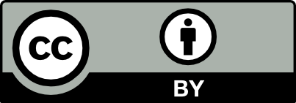 Usted es libre para compartir, copiar y redistribuir el material en cualquier medio o formato y adaptar el documento, remezclar, transformar y crear a partir del material para cualquier propósito, incluso comercialmente, siempre que cumpla la condición de atribución:  usted debe reconocer el crédito de una obra de manera adecuada, proporcionar un enlace a la licencia, e indicar si se han realizado cambios.  Puede hacerlo en cualquier forma razonable, pero no de forma tal que sugiera que tiene el apoyo del licenciante o lo recibe por el uso que hace. Directrices actualizadas el 22 de noviembre 2023.